Field StudySite IntroductionBy Jessica Walters ⅚Site DescriptionObjective: 	Study changes that happen overtime in nature. Observe relationships between animals. Analyze the environment as well as the plants and animals that live there. Wednesday, 29 April 2015some sunlight, about half shaded by nearby treescreek, depth varies between ankle-deep and knee-deep, mostly slow moving, faster at the end of my arealong pond, looks like it used to be connected to the creek, but isn’t anymoredragonflies, spiders, water striders, mosquitoes, bees, flies, butterflies, cicadaswoodpeckers, scrub jays, wrenstadpoles and fish in the creek, squirrels, lizards gravel between creek and long pondplants on banks, blackberry, stinging nettle, poison oak, treesPrediction: 	I predict that as the weather gets warmer the water level in the creek will go down. I think the water temperature will increase in relation to the average air temperature. I also think there will be more bugs looking for water near the creek. I predict that the tadpoles I saw I the creek will eventually grow into frogs. Site Overview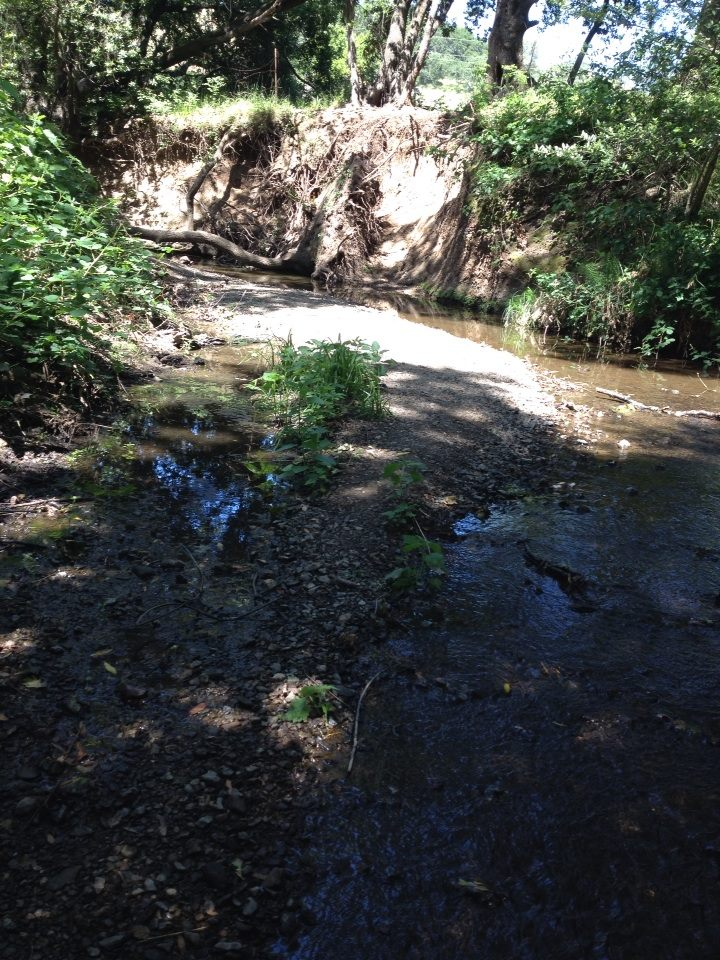 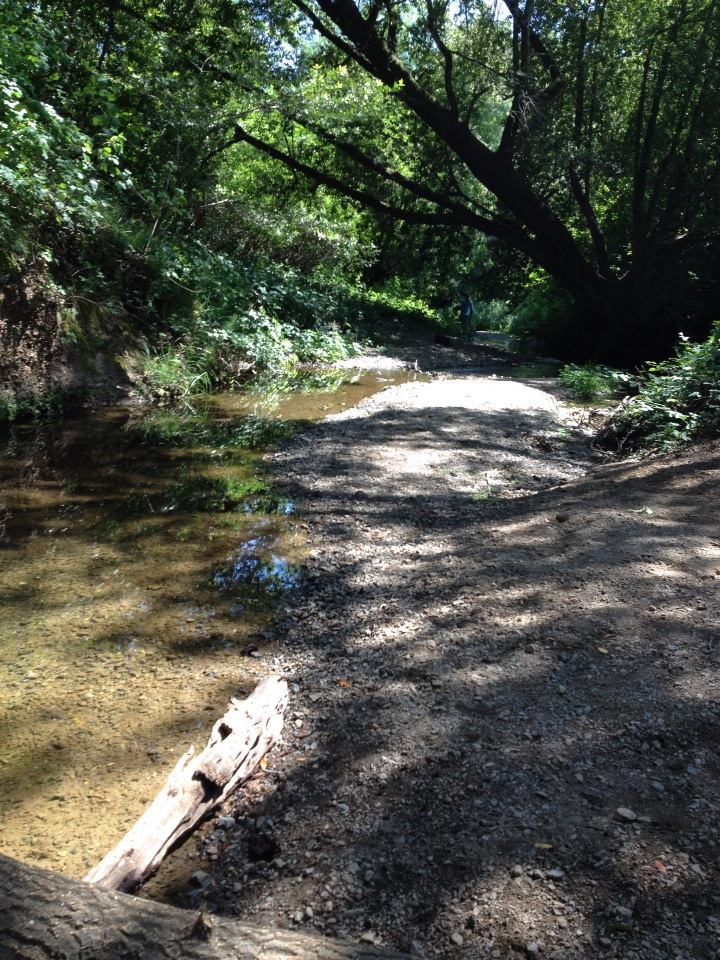 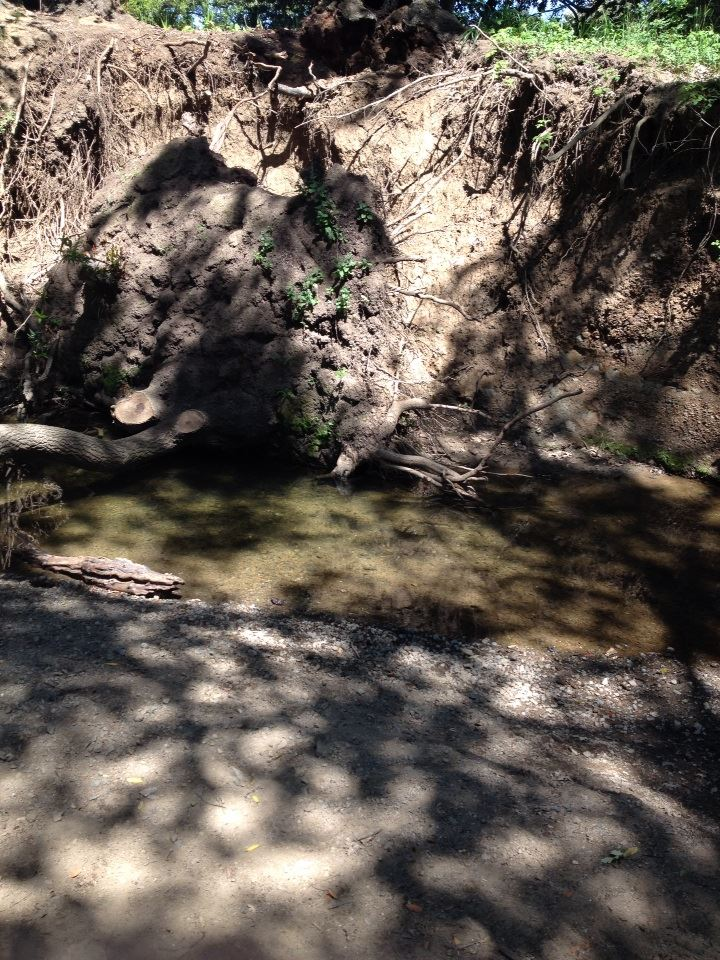 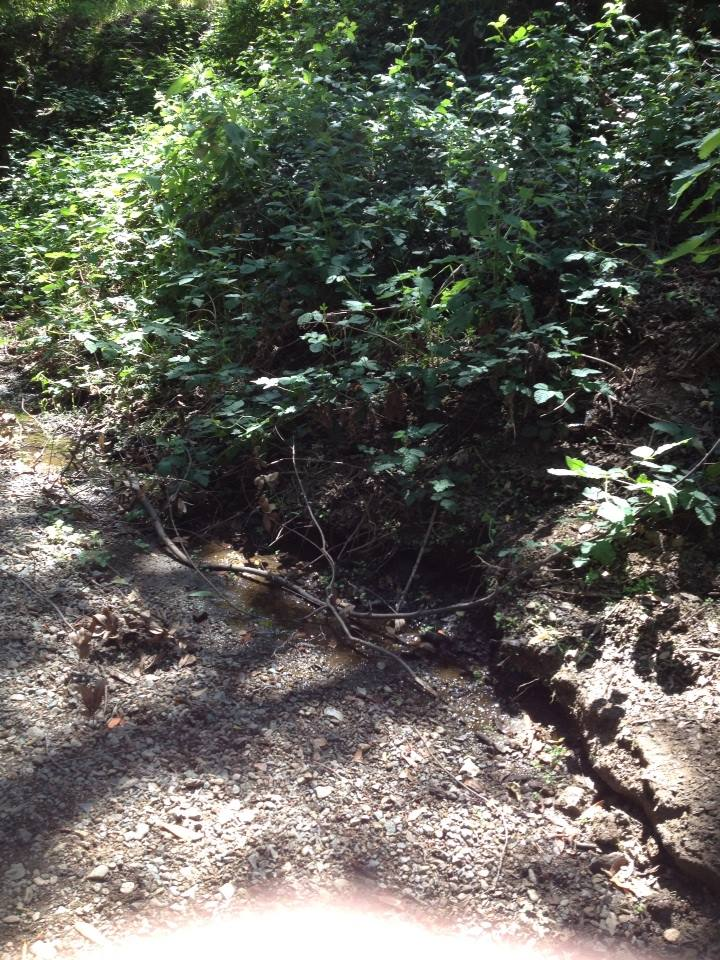 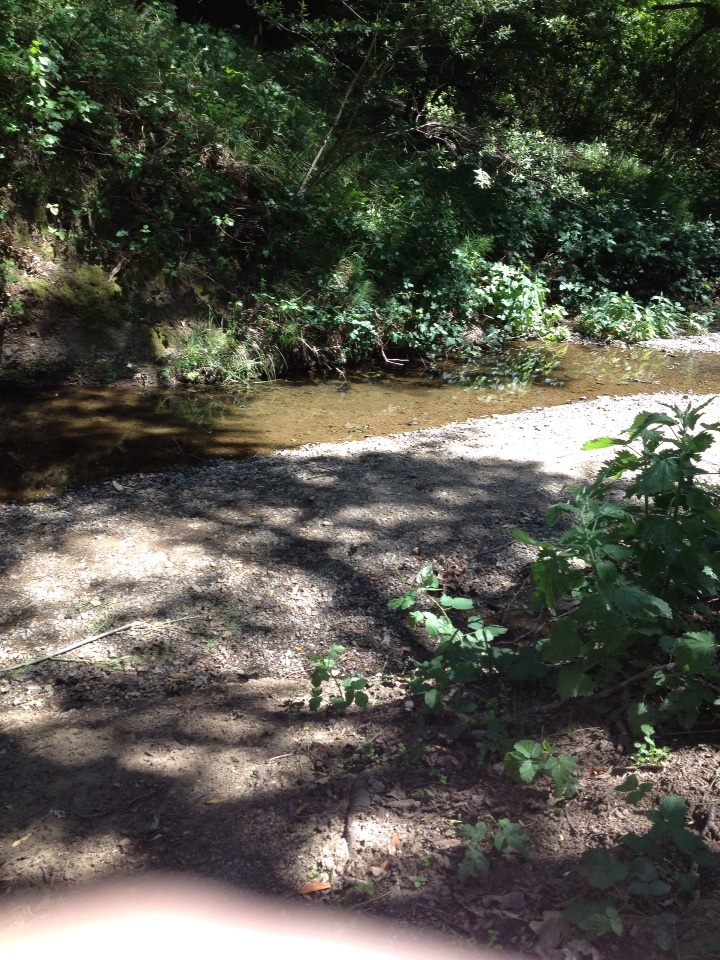 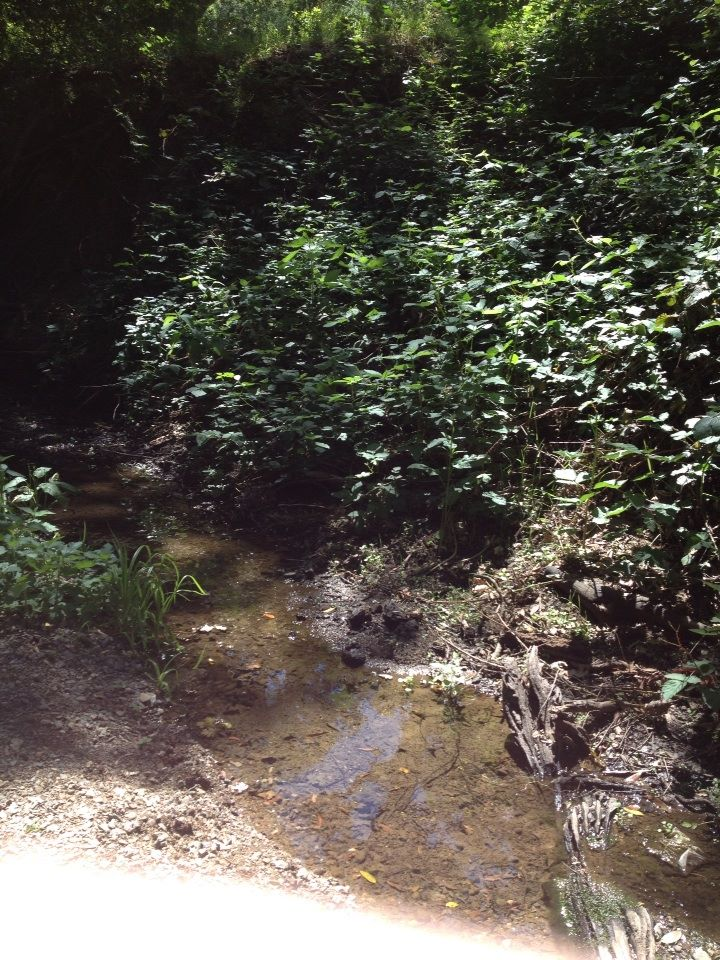 Site Data:Biotic Data: Abiotic Data:MeasurementData# of water striders3# of mosquitoes4# of bees2# of flies1# of butterflies1# of cicadas1# of dragonflies4# of spiders1# of tadpoles15# of fish3length of fish2 inches# of plantsaround 20# of trees3 in area, more just outside area# of ripe blackberries0# of blackberry blossoms25# of lizards2average plant height10 inchesMeasurementDatalength of day (Wednesday, April 4)13:52creek depthankle to knee depthcreek speedmostly slow except at endlength of long pond10 yardstemperature of creekchilly% of shade50%% of dry ground covered by plants40%